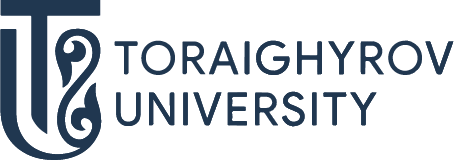 БІЛІМ БЕРУ БАҒДАРЛАМАЛАРЫ ӘЛЕМІН ТАНЫП БІЛ!В171 Металлургия6B07202 «Металлургия», 6B07205 «Металлургия» ТРАЕКТОРИЯТүсті сирек және асыл металдар металлургиясы.; Қара металдар металлургиясы Металдарды қысыммен өңдеу Құю өндірісіБОЛАШАҚТА ЖҰМЫСПЕН ҚАМТАМАСЫЗ ЕТУСІЗ ҚЫЗМЕТ ІСТЕЙ АЛАТЫН ОРЫНДАР:"Казақстан электролиз зауыты" АҚ, "Қазақстан алюминийі" АҚ, "KSP Steel" ПФ ЖШС, "Кастинг" ПФ ЖШС, "ТНК "Казхром" филиалы АФЗ, «Павлодар құбыр илемдеу зауыты» ЖШС, «ERG Service» АҚ және т.б.Сіз қандай қызметте істей аласыз?балқытушы;  құю өндірісінің технологы; материалтанушы; инженер-технолог; металлургиялық кәсіпорындар цехының бастығы, кәсіпорын басшысына дейін өсу перспективасымен.Дұрыс таңдау жаса – ToU оқуға кел